The Ontario Knife Company® Hiking Knife: Your Ultimate Tool for Conquering the Great OutdoorsLightweight and Durable, it’s the Perfect Companion for Your Next Hiking, Camping, or Backpacking TripOntario Knife Company (OKC), the award-winning cutlery maker with a more than a 130-year history of making some of the best knives on the market, is proud to offer hikers, campers and anyone who digs the outdoors the ultimate tool for outdoor adventures - the OKC Hiking Knife. With a lightweight, durable construction and sleek design, the fixed blade knife is an essential tool for tackling any cutting task outdoors.From cutting rope to carving wood, the OKC Hiking Knife is versatile and reliable. The knife is both lightweight (it weighs in at just 5.6 ounces) and durable, making it the perfect companion whether you're exploring a national park, hiking a local trail, or camping in the wilderness. It has a slim profile and a sleek Micarta handle, providing a comfortable and secure grip even in wet conditions – a feature that’ll prove handy when facing the elements outdoors. The OKC Hiking Knife also incorporates a unique, outdoors-inspired design with artistic coloring that resembles a topo map and that’s sure to complement the rest of your outdoor gear. With an overall length of 8.2 inches and a full-tang, 3.4-inch drop point blade made from 420HC stainless steel, the knife delivers impressive cutting precision and is strong enough to dominate the toughest cutting jobs outdoors.The OKC Hiking Knife is easy to carry in your pack or attach to your belt, so you can access it quickly when you need it. The included leather sheath with a belt loop makes it easy to store and carry with you on all your outdoor adventures. The OKC Hiking Knife is proudly designed and made in the USA.Founded in 1889, the Ontario Knife Company® is an award-winning knife, cutlery, and tool manufacturer operating out of Upstate New York for over 125 years. OKC® produces a wide range of tools, including cutlery and kitchenware, hunting and fishing knives, machetes, survival and rescue equipment, science and medical tools, and tactical knives. OKC has a long tradition of building knives and tools for the U.S. military, producing high quality equipment that has seen continuous service since WWII. In addition to being a major supplier to the U.S. Armed Forces, OKC leverages a network of distributors, dealers, and major commercial retailers to sell its products nationwide and internationally to over 35 countries. OKC’s custom manufacturing division Jericho® Tool, advances capabilities including a broad-spectrum of injection molding, tool and die, and machining operations to provide white label and OEM manufacturing services for consumer and industrial goods. Collectively OKC’s product lines and manufacturing services reach the housewares, sporting goods, tactical, security, law enforcement & first responders, education, science & medical, and industrial & agricultural industries.For more information about Ontario Knife Company and its industry-leading line of advanced knives, machetes, edged products and specialty tools, contact Ontario Knife Company at P.O. Box 145-26 Empire Street · Franklinville, NY 14737 · Telephone (716) 676-5527 · Or visit www.ontarioknife.com. The Ontario Knife Company is a subsidiary of publicly traded Servotronics, Inc. (NYSE MKT - SVT).Connect with Ontario Knife Company on social media: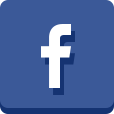 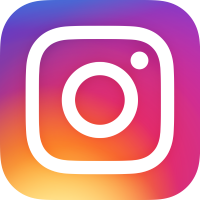 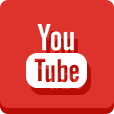 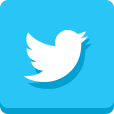 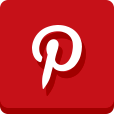 